How to update your profileOnce you’re logged in, you’ll see your name in the upper portion of the screen (It may be right or left depending on your display settings, browser, etc.)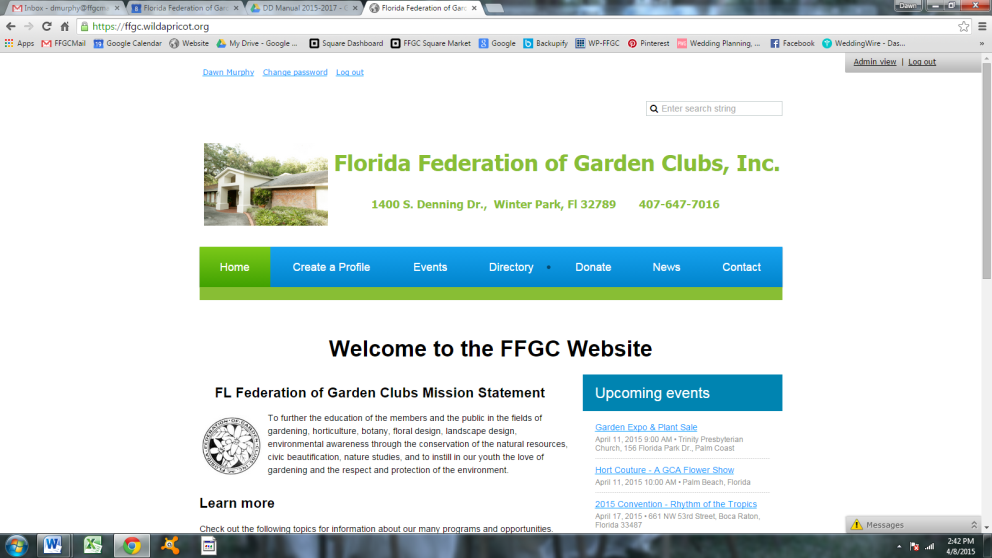 Click on your name and you’ll be taken directly to your profile page.  Click on EDIT Profile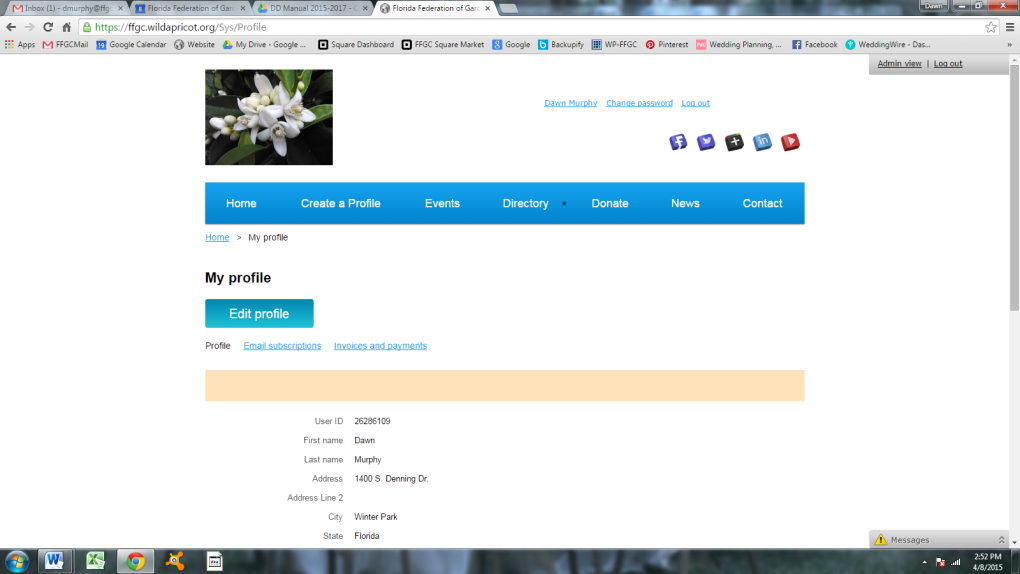 Make any necessary     changes, add a pictureSAVE your changes by clicking on the Save button in the lower left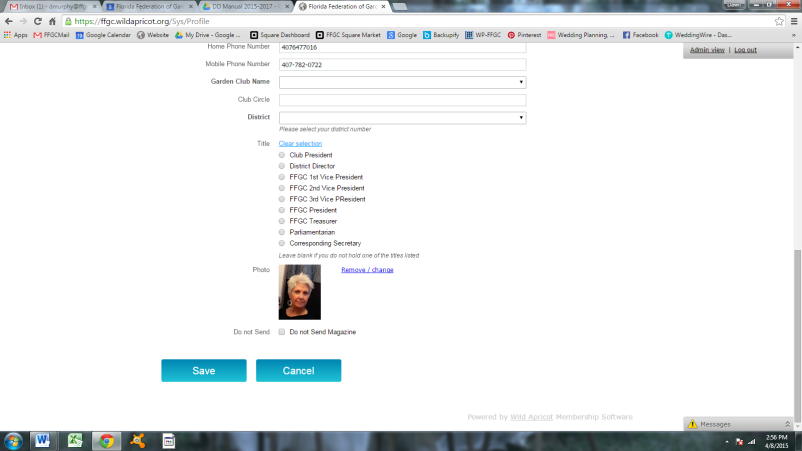 